                                        Ministero dell’Istruzione    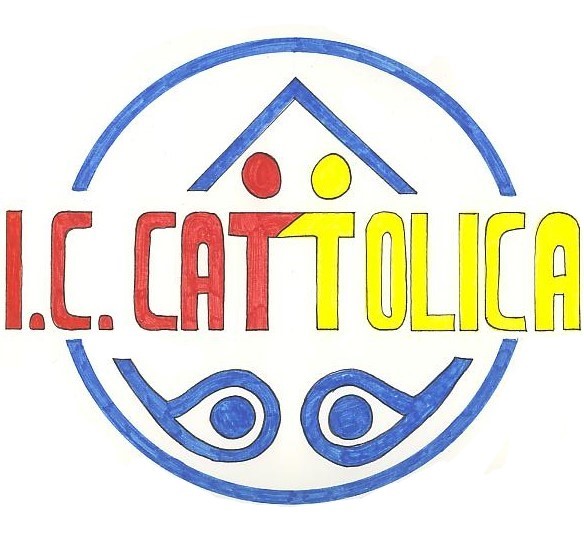 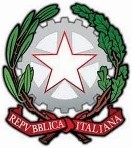 Istituto Comprensivo CattolicaVia del Partigiano, 10 Cattolica (RN) – tel. 0541962727email rnic804005@istruzione.it pec rnic804005@pec.istruzione.it sito web: www.iccattolica.edu.itC.F. 91069700408 – CODICE MECCANOGRAFICO RNIC804005 - CODICE UNIVOCO FATTURAZIONE ELETTRONICA: UFVGOD  Al Dirigente Scolastico dell’Istituto Comprensivo                        IC Cattolica(RN)Oggetto : Autorizzazione uscita autonoma dell’alunno/a aa.ss. 2023-2024;2024-2025;2025-2026.Dichiarazione sostitutiva dell’atto di notorietà – Autocertificazione (ai sensi degli art. 46 e 47 DPR 445/2000)Io sottoscritto______________________________________________________(padre/tutore legale) C.F._______________________nato a ___________________________________________________prov.________il__________________residente a ________________________________________________________CAP__________________Via __________________________________________________________________________n.__  nonchéIo sottoscritta_____________________________________________________(madre/tutore legale) C.F.__________________________nata a _________________________________________________________prov.______il______________residente a ________________________________________________________CAP__________________Via _________________________________________________________________________n._________in qualità di genitori / tutori / altro dell’alunno/a_________________________________________________iscritto per l’anno scolastico_ ____________alla Scuola Secondaria di I grado, classe__________sez._______ AUTORIZZIAMOl’I.C. Cattolica (RN), ai sensi dell’art. 19 bis D.L. 16/10/2017, n. 148, convertito in L. 04/12/2017, n.  consentire l’uscita autonoma, del/della proprio/a figlio/a dai locali scolastici al termine dell’orario delle lezioni facendo rientro a casa a piedi ovvero attraverso l’utilizzo, in modo autonomo, di mezzi di trasporto (es. scuolabus, autobus di linea, bicicletta…); A tal fine, i sottoscritti, avvalendoci delle disposizioni in materia di autocertificazione e consapevoli delle pene stabilite per false attestazioni e mendaci dichiarazioni, DICHIARIAMOdi conoscere le disposizioni organizzative della Scuola e di condividere e accettare i criteri e le modalità da questa previste in merito alla vigilanza sui minori;di aver preso visione dell’orario delle attività didattiche;di essere nell’impossibilità di provvedere personalmente o mediante persona maggiorenne delegata, alla presa in consegna del/della proprio/a figlio/a all’uscita della scuola al termine dell’orario delle lezioni;di aver valutato le caratteristiche del tragitto che il/la proprio/a figlio/a percorre per raggiungere l’abitazione o il luogo indicato dai sottoscritti, compresi i potenziali pericoli, e di non aver rilevato situazioni di rischio;di aver adeguatamente istruito il/la proprio/a figlio/a sul percorso e le cautele da seguire per raggiungere l’abitazione o il luogo indicato dai sottoscritti;di aver considerato l’età e valutato la necessità di avviare un percorso di autoresponsabilizzazione del minore; che il/la proprio/a figlio/a ha capacità autonome di gestire se stesso ed il contesto ambientale, conosce i corretti comportamenti e le principali regole della circolazione stradale ed evidenzia maturità psicologica, autonomia e adeguate capacità di attenzione e senso di responsabilità sufficienti per affrontare il tragitto;che  il/la proprio/a figlio/a  abitualmente si sposta autonomamente nel contesto urbano; di essere consapevoli che la presente autorizzazione esonera il personale scolastico dalla responsabilità connessa all'adempimento dell'obbligo di vigilanza al termine dell’orario delle lezioni.I sottoscritti si impegnano:a controllare i tempi di percorrenza e le abitudini del/della proprio/a figlio/a per evitare pericoli;ad informare tempestivamente la scuola qualora le condizioni di sicurezza del percorso affrontato dal minore si modifichino;a ricordare costantemente al/alla proprio/a figlio/a la necessità di mantenere comportamenti ed atteggiamenti corretti nel rispetto del codice della strada.I sottoscritti rilasciano la presente autorizzazione anche per l’uscita autonoma del/della proprio/a figlio/a dalle attività didattiche extracurricolari alle quali il/la minore partecipa e che si svolgono negli orari comunicati per iscritto alle famiglie.La presente autorizzazione è valida per l’intero corso di studi, salvo revoca da esplicitarsi per iscritto. In caso di revoca dell’autorizzazione, i sottoscritti provvederanno personalmente o mediante persona maggiorenne delegata, alla presa in consegna del/della proprio/a figlio/a all’uscita da scuola.Si allegano copie dei documenti di identità di entrambi i genitori/tutori.SOLO PER LE CLASSI SECONDE E TERZE (se nulla è variato)□ (barrare la casella) Si dichiara la validità dei documenti presenti agli atti della scuola, consegnati nell’ anno precedente.Data_________________________			Firma__________________________________							Firma__________________________________*Alla luce delle disposizioni del codice civile in materia di filiazione, la richiesta di iscrizione, rientrando nella responsabilità genitoriale, deve essere sempre condivisa dai genitori. Qualora la domanda sia firmata da un solo genitore, si intende che la scelta dell’istruzione scolastica sia stata condivisa.(Leggi 15/1968, 127/1997, 131/1998; DPR 445/2000) da sottoscrivere al momento della presentazione della domanda all’impiegato della scuola.